2017『看見銘傳-甄選入學說明會』觀光學院說明會時間：106年03月05日(日)地點：P102參與人員：翁振益院長、系主任、全院專任教師與院系秘書、院學會幹部、親善大使 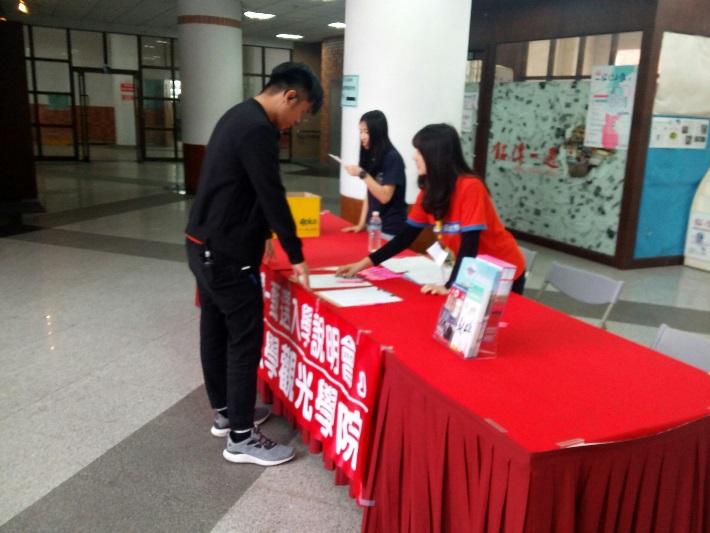 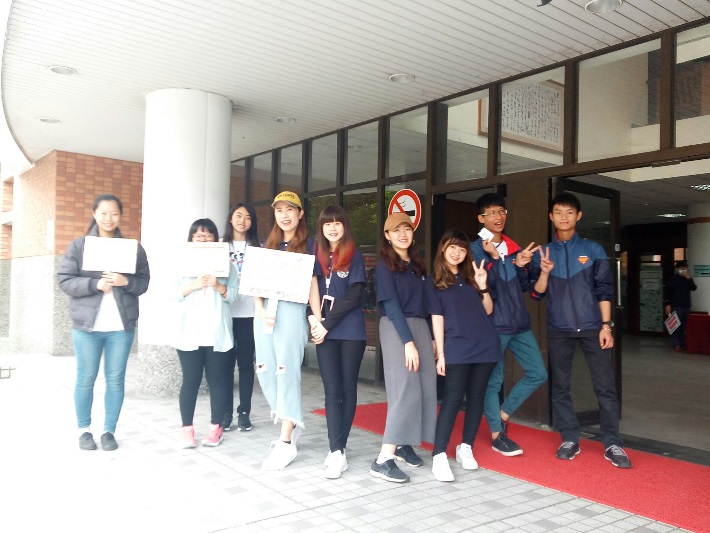 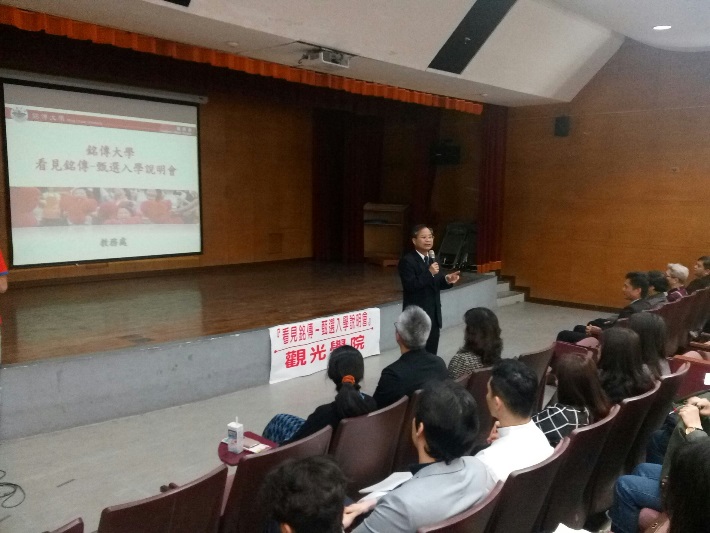 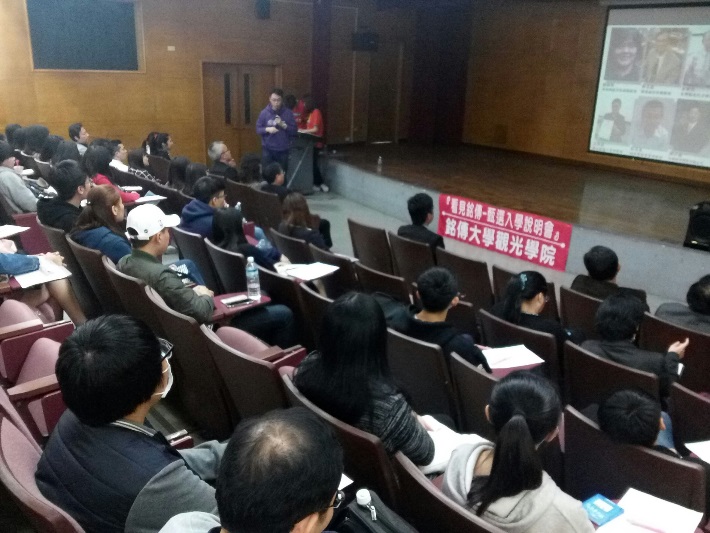 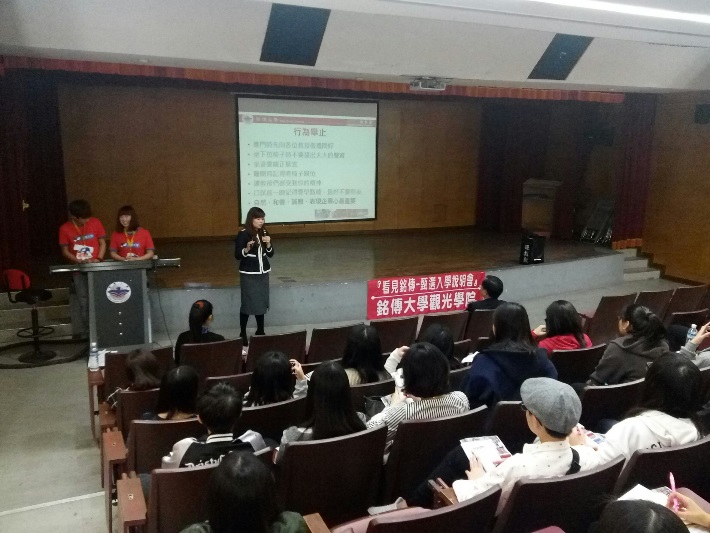 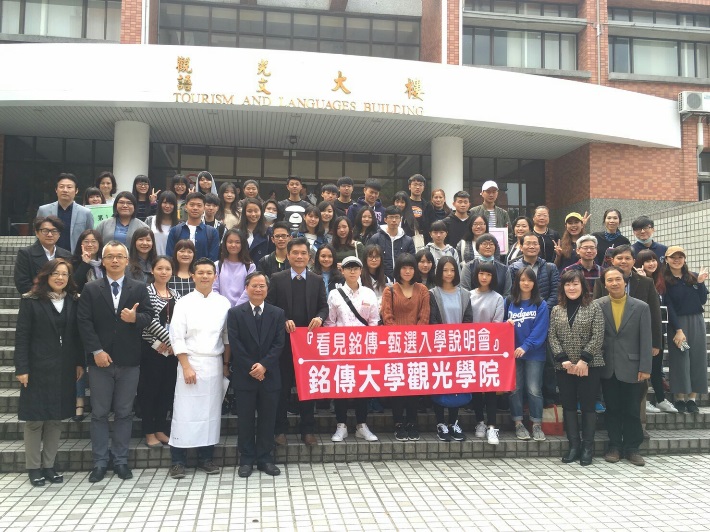 